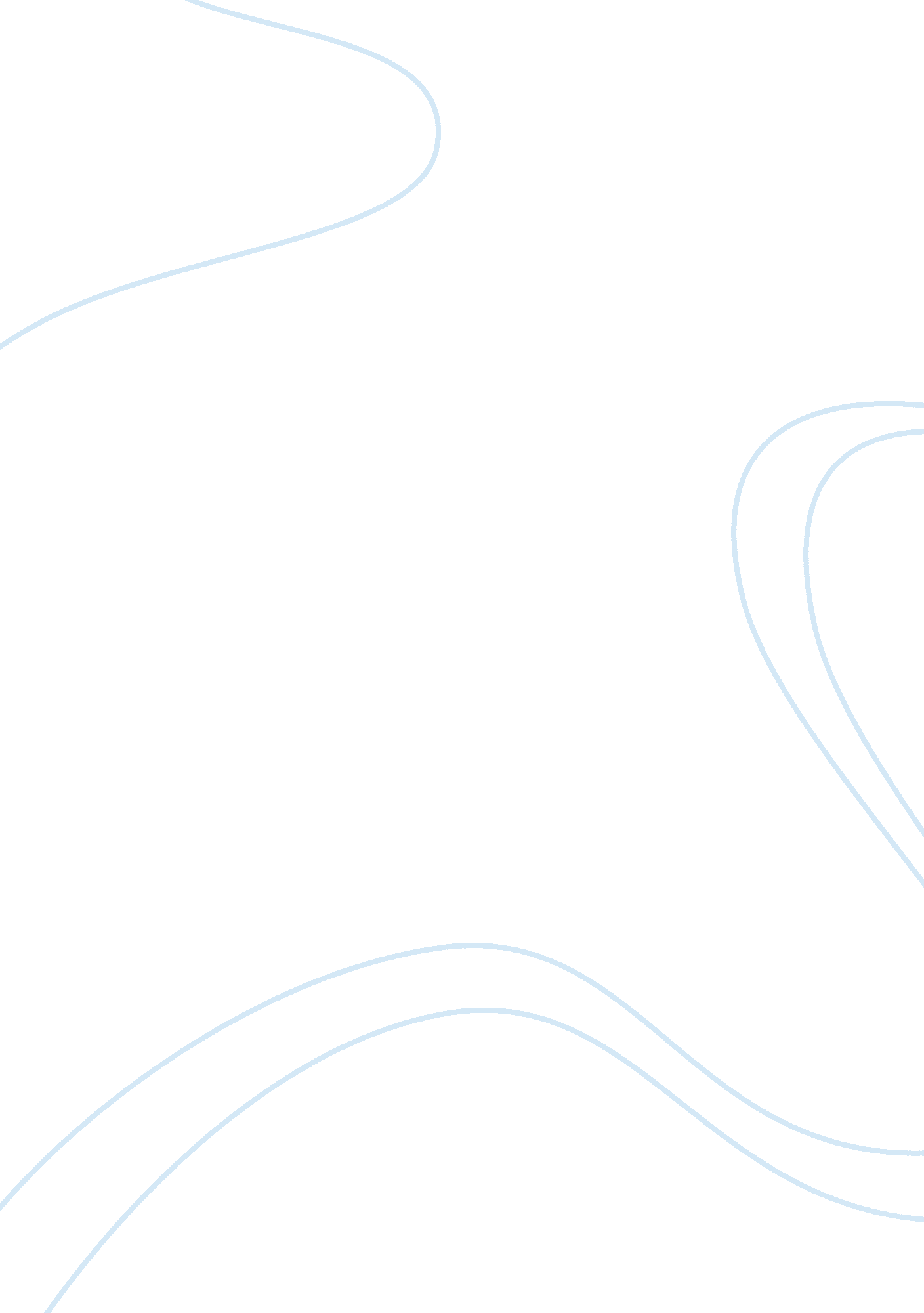 Description of artworkArt & Culture, Artists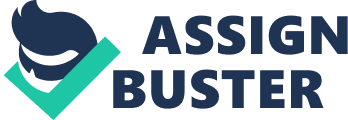 ﻿Description of Artwork 
Art is an aspect of writing followed by interest of an individual in a society. This picture used appears to be one of the most brilliant pieces of artwork I have ever come across. It was made by a professional artist who exactly knew what to do to produce he best. To accomplish this, the artist had to incorporate the use of a wide range of elements of art. 
The artist has also applied some good shape in the in this art, which helps in the attraction of the picture. Attraction in the art helps one to identify whether it is good or bad. There was also a proper and appropriate use of spacing. The images in the background, foreground and middle ground stand out quite distinctly and can be seen on their spaces. Also used in the picture is the good sizing. Thus, the object is proportionate and appears real. It contributes largely in the art by identifying the length and width in the work. The picture is very good depending on the size the writer has used in this art. This promotes culture in the field of art. Size can be big or small, but the the writer has used standard size. 
A good coloring technique has been used in the artwork to make it look better. The combination of bright and dull hues made the picture exceptionally attractive and representational. Therefore, it becomes easier to interpret the exact message intended by the artist. I therefore conclude by saying that the picture is good generally. 